Wandelroute bij Easterwierrum en Boazum. Afstand: 11 kilometer .Je zou overal langs de route kunnen beginnen, omdat het een rondje is. Deze beschrijving begint op De Dille bij Easterwierrum, bij fietsknooppunt 73. Volg het pad langs de Zwette, na zo’n 2 kilometer ga je onder de Froonackerdyk door  en volgt het pad tot het eind, (let op, je blijft aan dezelfde kant van de Zwette) en komt uit op de weg voor Boazum. Voor het dorp neem je de weg rechtsaf, de Singel op, je gaat met een grote bocht om de kerk heen. Het laatste stukje gaat over een smal wandelpaadje dat uitkomt bij de school. Langs de school kom je uit op de Pôlle , ga hier rechtsaf, voor je zie je een bruggetje, aan je linkerkant, ga hier overheen en dan rechtsaf de Havens op. Als je deze weg volgt kom je uit op de Waltawei, ga linksaf en je bent bij café de Boazumermjitte, kijk voor actuele openingstijden op hun facebookpagina, of ter plaatse op het krijtbord.Via de Waltawei loop je het dorp weer uit, over de Hegedyk, totdat je linksaf kunt, bij Gerbrandystate, naar Indijk. Ga langs de boerderijen, aan het eind linksaf  het fietspad op langs de Froonackerdyk.Voor de spoorwegovergang ga je de weg over naar Klaeiterp, volg deze weg, die aan het eind overgaat in een fietspad, en je komt weer uit op de Hegedyk, linksaf kom je in Easterwierrum. Loop het dorp in op de Doarpsstrjitte en ga op de driesprong, bij het oude cafe, rechtsaf naar de Dilledyk. Deze weg gaat over in De Dille en ben je weer terug bij waar de route begon. Over de brug is Theetuin en minicamping De Dille, geopend van april tot oktober en misschien op een mooie dag tijdens de andere maanden, kijk ook hier voor actuele informatie op hun facebookpagina. 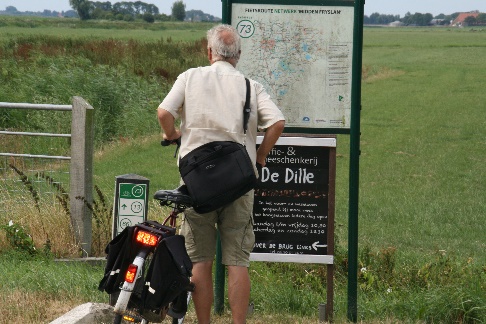 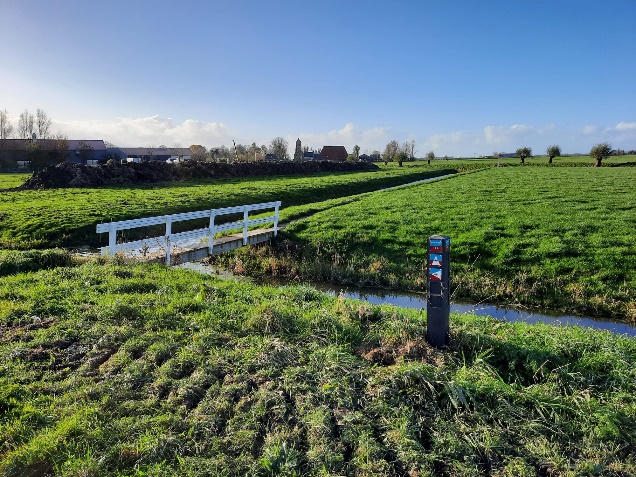 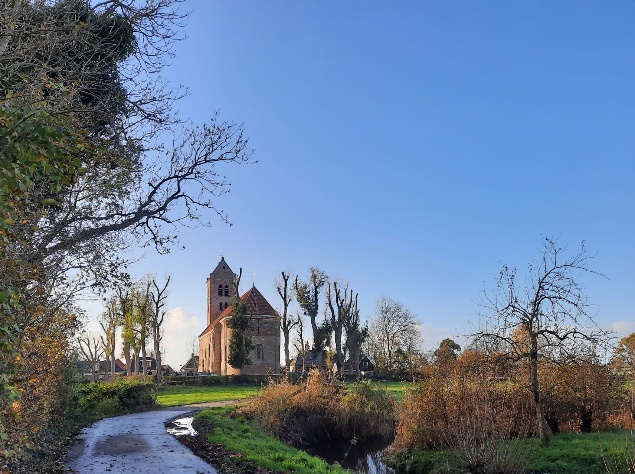 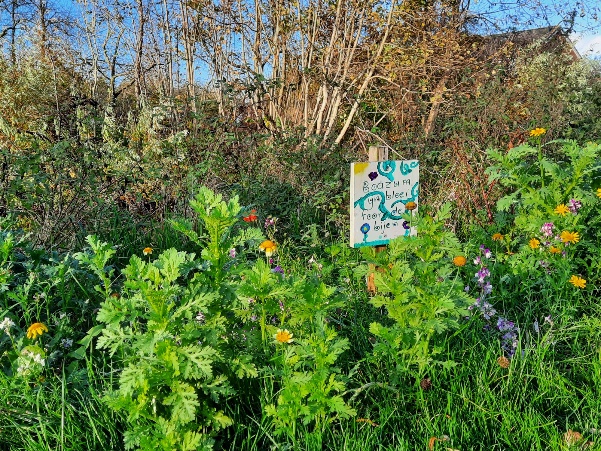 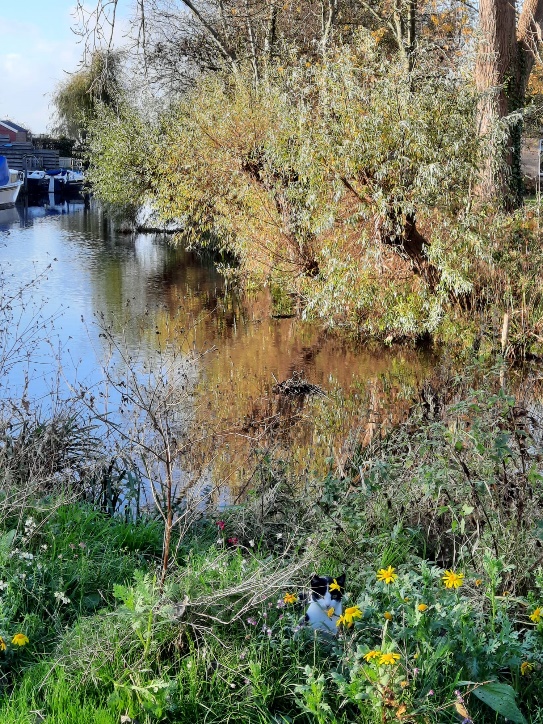 